Konfederace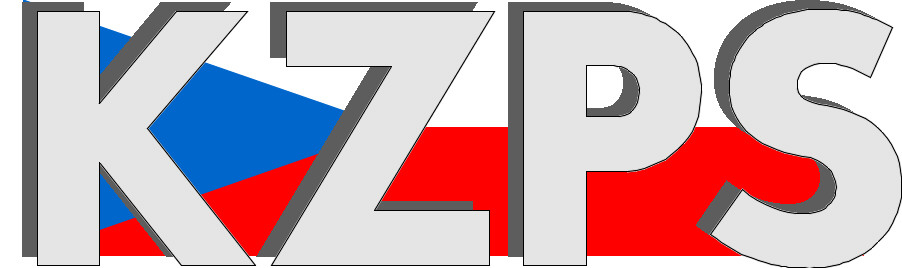 zaměstnavatelských a podnikatelských svazů ČR Sekretariát:	    	 Václavské nám. 21	               tel.: 222 324 985                   	 110 00 Praha 1		               fax: 224 109 374  	            	            mail: kzps@kzps.cz S t a n o v i s k o Konfederace zaměstnavatelských a podnikatelských svazů ČRk návrhu usnesení vlády o závěrech 2. zasedání Stálého výboru pro výstavbu nových jaderných zdrojů v ČR	V rámci mezirezortního připomínkového řízení jsme obdrželi uvedený návrh. K němu Konfederace zaměstnavatelských a podnikatelských svazů ČR (KZPS ČR) uplatňuje následující připomínky:K předkládací zprávě: V odstavci druhém předkládací zprávy se konstatuje, že „Body I.1 a I.2 vycházejí ze zprávy legislativní pracovní skupiny … „. Upozorňujeme na skutečnost, že ani usnesení vlády ani další části předloženého materiálu neobsahují body I.1 a I.2. Doporučujeme upravit a vyjasnit.K části III. materiálu:Z dikce bodů 2.1. nebo 5.2. vyplývá, že Stálý výbor pro výstavbu nových jaderných zdrojů (dále jen „Stálý výbor“) uložil zajistit schválení konkrétních legislativních změn, resp. implementaci analýz výkonové dostupnosti do SEK a souvisejících dokumentů, v obou případech do 31. 12. 2019.Z předloženého materiálu není zřejmá informace, zda a do jaké míry byly tyto úkoly promítnuty do Plánu práce vlády či zda se jedná o interní termín pro předložení požadovaných materiálů pro jednání Stálého výboru. Ve vztahu k návrhu usnesení vlády doporučujeme termínovou nejasnost vyjasnit. Kontaktní osoby:Ing. Václav Amort			e-mail:	amort@zsdnp.cz		tel:	224 230 588Dr. Jan Zikeš				e-mail: zikes@kzps.cz			tel:	222 324 985V Praze dne 6. ledna 2020 										        Jan W i e s n e r		                                                                            			             prezident